SPOZNAVANJE OKOLJA – PONEDELJEK, 6. 4. 2020NAVODILA ZA DELO:Učenci ob ogledu Power Point predstavitve (v prilogi)  ponovijo učno snov – ZRAK. Nato v zvezek za spoznavanje okolja zapišejo naslov: Zrak – ponavljanje in utrjevanje znanja.Prepišejo si vsebino zadnje prosojnice:ZRAK - PONAVLJANJE in UTRJEVANJE ZNANJA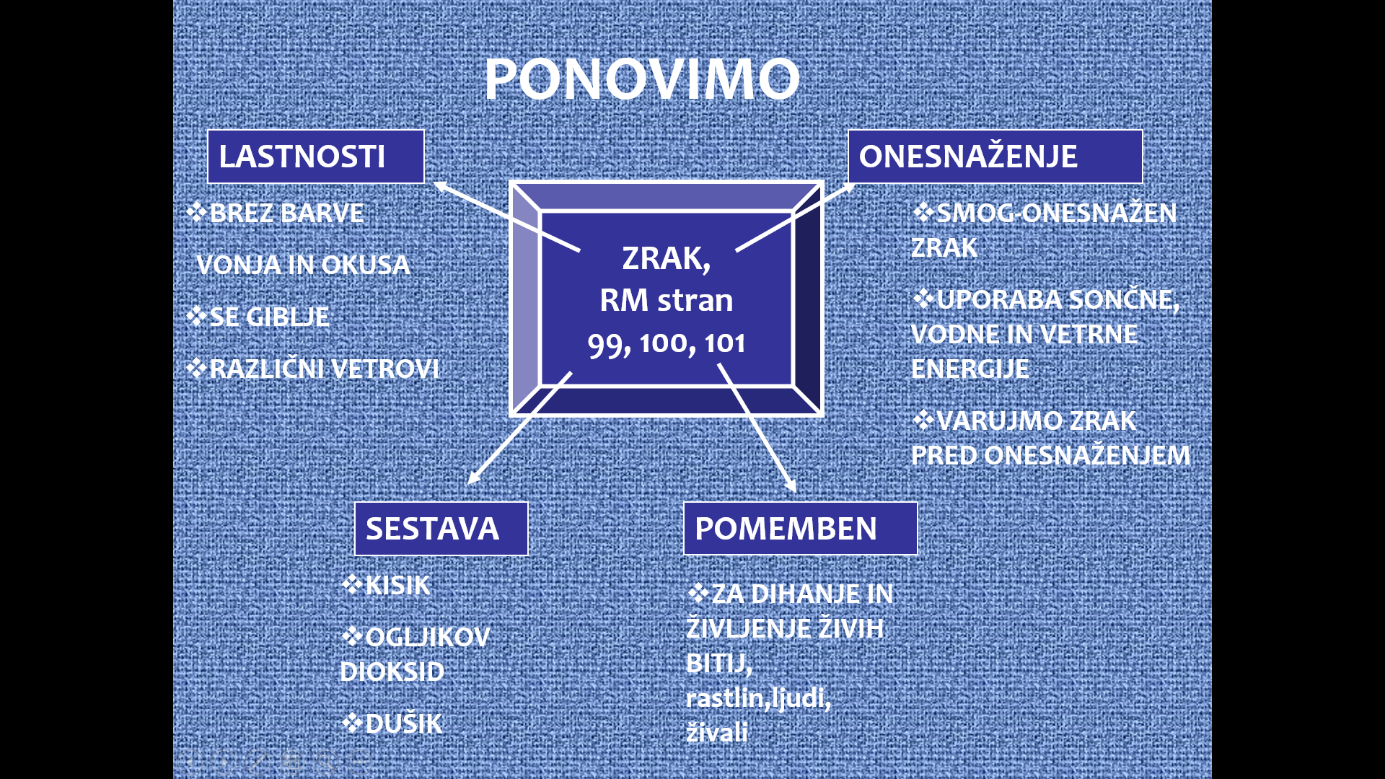 